Дата 5.06.2020Група: Езв-72Професія: Електрозварник на автоматичних та напівавтоматичних машинахМайстер в/н: Муханова О.В. Viber 0953594953  е-mail: mukhanova.olgha@mail.ruУрок 28Назва теми програми: Т-2 Самостійне виконання робіт (під наглядом інструктора) електрозварника на автоматичних та напівавтоматичних машинах 2-го розряду Тема уроку: «Кваліфікаційна пробна робота»Мета уроку:Навчальна: закріплення вмінь і навичок учнів при виконанні робіт 2-го розряду з професії електрозварник на автоматичних та напівавтоматичних машинахРозвиваюча: розвивати аналітичне мислення і здатність приймати швидкі виробничі рішення при виконанні робіт 2-го розряду з професії електрозварник на автоматичних та напівавтоматичних машинахВиховна: виховувати почуття відповідальності за виконання навчальних завдань, бережливе ставлення до інструменту та матеріалу, виробничу санітарію та гігієну                                       Структура уроку:Інструктаж з ОП та БЖД  Одягти спецодяг. Підготувати інструмент, пристосування, відповідні засоби індивідуального захисту. Підготувати засоби підмащування, які будуть використовуватись під час роботи, виготовлені згідно з планом виконання робіт (ПВР). Перевірити справність інструмента, пристосувань і відповідність їх правилам охорони праці.  Впевнитись в достатньому освітленні робочої зони. При необхідності користуватись переносними електролампами з захисними сітками напругою 42 В - в приміщеннях без підвищеної небезпеки та 12 В - в особливо небезпечних.  Прибрати з робочої зони непотрібні предмети. Поли на робочому місці повинні бути сухими та чистими.Забороняється виконувати електромонтажні роботи в неосвітлених або затемнених місцях.Подачу напруги для випробування реле, автоматів, вимикачів та інших приладів і апаратів необхідно виконувати за вказівкою керівника робіт після перевірки правильності виконання робіт. Під час монтажу тросових проводок їх остаточний натяг слід виконувати із застосуванням спеціальних натяжних пристроїв та тільки після встановлення проміжних підвісок. Вмикати в мережу електроінструмент, прилади освітлення та інші струмоприймачі дозволяється тільки за допомогою спеціальних пускових (вмикаючих) апаратів та приладів (магнітні пускачі, рубильники та інше). Після закінчення робіт електромонтажник повинен прибрати робоче місце. Інструмент, пристосування, засоби індивідуального захисту скласти у відведене для них місце. Зняти спецодяг, спецвзуття, помити руки, обличчя з милом, при можливості, прийняти душ. Доповісти майстру про всі недоліки, які мали місце під час роботи.Організація робочого місця 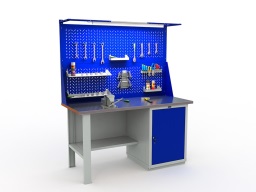 На робочому місці повинен бути зразковий порядок: інструменти, пристосування ( дозволяється користуватися лише справним інструментом) необхідно розміщувати на відповідних місцях, туди ж треба класти інструмент після закінчення роботи з тим ,що на робочому місці не повинно бути нічого зайвого, не потрібної для виконання даної роботи. Правильна організація робочого місця забезпечує раціональні рухи працюючого і скорочує до мінімуму витрати робочого часу на відшукання та використання інструментів і матеріалів. Обладнання та утримання робочого місця повинно строго відповідати всім вимогам охорони праці, техніки безпеки, виробничої санітарії і гігієни та виключати можливість виникнення пожежі.Виконання пробної кваліфікаційної роботи (завдання вказані в таблиці під кожним прізвищем). Вам необхідно розробити інструкційно-технологічну карту за запропонованими завданнями. Приклад інструкційно-технологічної карти додається.(Прізвище ім’я по батькові пише кожний учень своє)Інструкційно-технологічна картаНА ВИКОНАННЯ ІНСТРУКЦІЙНО-ТЕХНОЛОГІЧНОЇ КАРТИ ВАМ НАДАЄТЬСЯ 3(ТРИ) ДНІ РОБИТЕ ЗАВДАННЯ В ЕЛЕКТРОННОМУ ВИГЛЯДІ.ПІСЛЯ ВИКОНАННЯ ПРИСЛАТИ  ВViber 0953594953е-mail: mukhanova.olgha@mail.ruМайстер в/н                    О.В. Муханова№ з/пПрізвище ім’я по батьковіЗавдання1Васильєв Андрій ІгоровичСкладання для зварювання напусткових з’єднань2Волков Богдан ОлексійовичСкладання для зварювання стикових з’єднань3Жмихов Ян ОлександровичСкладання для зварювання кутових з’єднань4Зальотов Кирило ОлександровичЗварювання прямолінійних стикових швів5Занін Віталій ПетровичНаплавка валиків на пластини по прямій6Запорожченко Сергій ВолодимировичЗварювання кутових швів7Кофанов Віталій СергійовичСкладання для зварювання таврових  з’єднань зі скосом8Кірбаба Богдан СергійовичСкладання для зварювання таврових з’єднань без скосу9Коник Євген ВолодимировичЗварювання простих конструкцій закритих резервуарів для води10Михайлов Микита ВалентиновичСкладання для зварювання кутових з’єднань зі скосом11Парахотя Євген ОлександровичЗварювання простих конструкцій відкритих резервуарів для води12Редька Ігор МиколайовичСкладання для зварювання стикових з’єднань зі скосом13Рождествін Вячеслав РомановичБагатошовна наплавка14Румянцев Дмитро ОлександровичЗварювання простих конструкцій закритих резервуарів для води15Сальнік Роман ВікторовичЗварювання кутових з’єднань без скосу без скосу 16Соколан Павло ВікторовичЗварювання кутових швів17Хабаров Дмитро СергійовичНаплавка валиків на пластини по кривій18Целіков Микита ВасильовичЗварювання прямолінійних швів налагодженими зварювальними автоматами та напівавтоматами19Чистяков Євген ОлександровичЗварювання прямолінійних швів з самостійним вибором і установкою режимів зварювання20Яковенко Микита ЮрійовичНаплавка валиків на пластини по прямій21Перекрест Юрій АнатолійовичБагатошовна наплавка22Денисенко Олексій ВіталійовичЗварювання прямолінійних стикових швів23Філонов Артем СергійовичСкладання для зварювання напусткових з’єднань24Слободський Богдан ОлеговичСкладання для зварювання стикових з’єднаньЗаголовна частинаЗаголовна частинаПрофесія:7212 Електрозварник на автоматичних та напівавтоматичних машинахТема програми: Освоєння операцій, які виконує електромонтажник силових мереж та електроустаткування 3 розряду Тема програми: Освоєння операцій, які виконує електромонтажник силових мереж та електроустаткування 3 розряду Кваліфікація2 розрядУчнівська норма часу на виконання:6 годинТема:Регулювання швидкості переміщення та подачі електродного дроту  ТЕМА В КОЖНОГО СВОЯОСНОВНА ЧАСТИНАОСНОВНА ЧАСТИНАОСНОВНА ЧАСТИНАОСНОВНА ЧАСТИНАОСНОВНА ЧАСТИНАЗміст завдання та послідовність його виконанняЗміст завдання та послідовність його виконанняОбладнання, інструменти, пристосуванняТехнічні умови і вказівки щодо виконання переходів, операційЕскізи, рисунки, схемиОперації та порядок їх виконанняІнструкційні вказівки і поясненняОбладнання, інструменти, пристосуванняТехнічні умови і вказівки щодо виконання переходів, операційЕскізи, рисунки, схемиОрганізація робочого місця.1.Принести все необхідне для роботи, приготувати інструмент, матеріали.2.Одягнути спецодяг Маска, дрітІнструмент розкласти по праву руку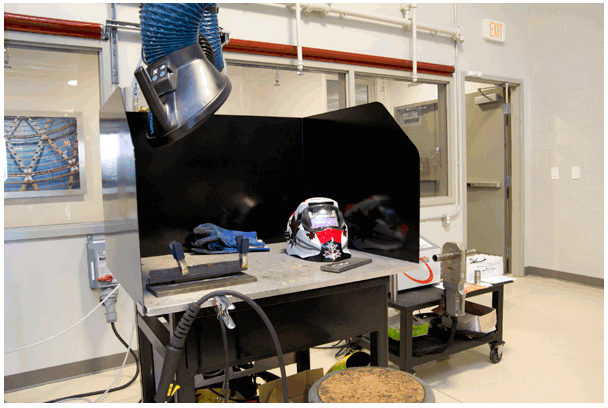 Підготовчий етап: Регулювання швидкості переміщення та подачі електродного дроту  Пістолет, кабельСпочатку покладіть пістолет з приєднаним кабелем на підлогу, максимально випрямивши кабель.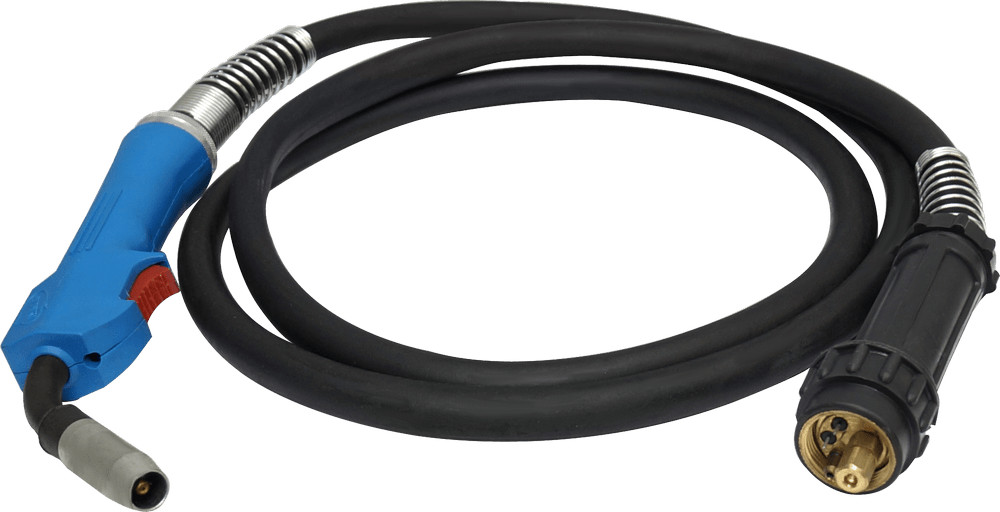 Підготовчий етап: Регулювання швидкості переміщення та подачі електродного дроту  Пістолет, кабельКотушку з дротом звільніть від поліетиленової упаковки, кусачками відкусіть загнутий кінець дроту. З торця відкушеної дроту напилком видаліть задирки. Притримуйте дріт вільною рукою, інакше вона розмотається.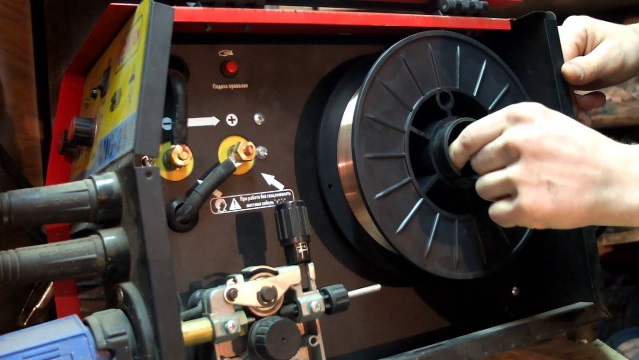 Підготовчий етап: Регулювання швидкості переміщення та подачі електродного дроту  Пістолет, кабельКотушку з дротом вставте в апарат і заведіть вільний кінець дроту в напрямні.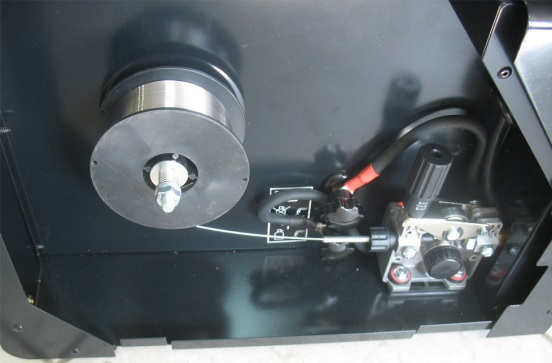 Підготовчий етап: Регулювання швидкості переміщення та подачі електродного дроту  Пістолет, кабельРегулятор подачі дроту поставте на мінімальні обороти і включіть механізм подачі.Дочекайтеся виходу дроту з пістолета і відкусіть її за розміром вильоту 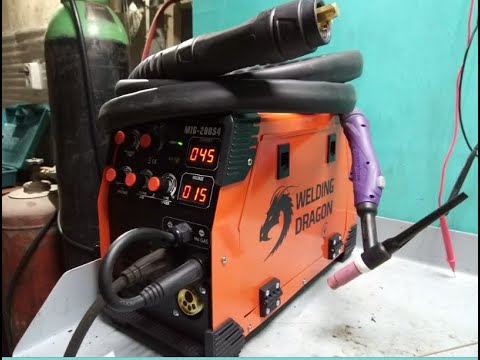 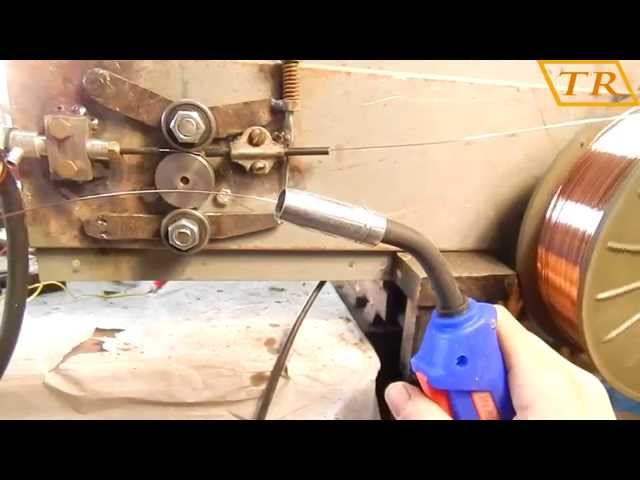 